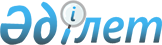 О переименовании составных частей города ЩучинскаПостановление акимата Бурабайского района Акмолинской области от 21 июля 2023 года № а-7/275 и решение Бурабайского районного маслихата Акмолинской области от 21 июля 2023 года № 8С-6/3
      В соответствии с пунктом 2 статьи 33 и с подпунктом 4) пункта 1 статьи 6 Закона Республики Казахстан "О местном государственном управлении и самоуправлении в Республике Казахстан", подпунктом 5-1) статьи 12 Закона Республики Казахстан "Об административно-территориальном устройстве Республики Казахстан", с учетом мнения населения и на основании заключения Акмолинской областной ономастической комиссии от 28 апреля 2023 года, акимат Бурабайского района ПОСТАНОВЛЯЕТ и Бурабайский районный маслихат РЕШИЛ:
      1. Переименовать следующие составные части города Щучинска:
      1) микрорайон Заречный 1 линия на улицу Абай;
      2) улицу Октябрьская на улицу Еркін Әуелбеков;
      3) улицу Коммунистическая на улицу Рақымжан Қошқарбаев;
      4) улицу Трудовая на улицу Талғат Бигелдинов;
      5) улицу С. Разина на улицу Балуан Шолақ;
      6) улицу Пугачев на улицу Марфуға Бектемірова;
      7) улицу Едомского на улицу Бауыржан Момышұлы;
      8) улицу Абая Кунанбаева на улицу Қылшақты.
      2. Настоящее совместное постановление акимата Бурабайского района и решение Бурабайского районного маслихата вводится в действие по истечении десяти календарных дней после дня его первого официального опубликования.
					© 2012. РГП на ПХВ «Институт законодательства и правовой информации Республики Казахстан» Министерства юстиции Республики Казахстан
				
      Исполняющий обязанности акима Бурабайского района 

Б.Махметов

      Председатель Бурабайского районного маслихата 

М.Нурпанова
